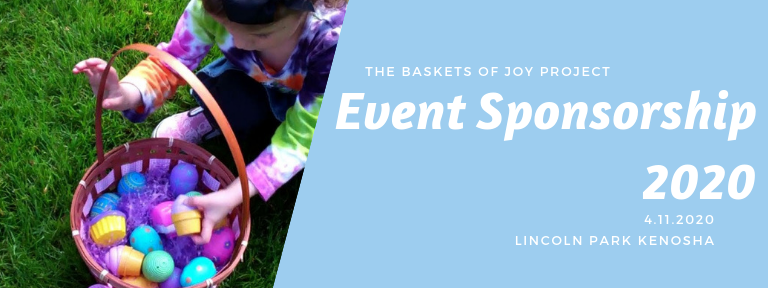 Over 8k eggs, fun prizes, and a visit from the Easter bunny makes our Easter egg hunt a blast!We have separate hunts for children 0-3, ages 4+ as well as a ‘sensory friendly’ Easter egg hunt for our friends who may require special accommodations. Our Easter egg hunt is inclusive of children of all abilities!More than 300 children will be in attendance with their families, making this event a great opportunity for community involvement!Over 8k eggs, fun prizes, and a visit from the Easter bunny makes our Easter egg hunt a blast!We have separate hunts for children 0-3, ages 4+ as well as a ‘sensory friendly’ Easter egg hunt for our friends who may require special accommodations. Our Easter egg hunt is inclusive of children of all abilities!More than 300 children will be in attendance with their families, making this event a great opportunity for community involvement!Over 8k eggs, fun prizes, and a visit from the Easter bunny makes our Easter egg hunt a blast!We have separate hunts for children 0-3, ages 4+ as well as a ‘sensory friendly’ Easter egg hunt for our friends who may require special accommodations. Our Easter egg hunt is inclusive of children of all abilities!More than 300 children will be in attendance with their families, making this event a great opportunity for community involvement!Over 8k eggs, fun prizes, and a visit from the Easter bunny makes our Easter egg hunt a blast!We have separate hunts for children 0-3, ages 4+ as well as a ‘sensory friendly’ Easter egg hunt for our friends who may require special accommodations. Our Easter egg hunt is inclusive of children of all abilities!More than 300 children will be in attendance with their families, making this event a great opportunity for community involvement!Over 8k eggs, fun prizes, and a visit from the Easter bunny makes our Easter egg hunt a blast!We have separate hunts for children 0-3, ages 4+ as well as a ‘sensory friendly’ Easter egg hunt for our friends who may require special accommodations. Our Easter egg hunt is inclusive of children of all abilities!More than 300 children will be in attendance with their families, making this event a great opportunity for community involvement!Sponsor BenefitsSponsorship commitments due by March 1st, 2020Platinum Sponsor$1,000+Gold Sponsor $500-999Silver Sponsor$250-499Bronze Sponsor$100-249Name announcement during the event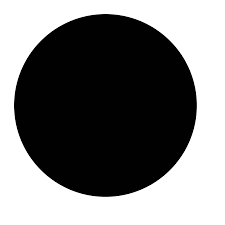 Option to provide promotional items to participants*(no table provided)Name mention on facebook event pageName mention on Baskets of Joy Project facebook pageLogo with link on Basket of Joy Project websiteLogo printed on event flyers (distributed prior to the event)Logo printed on flyer distributed at the Easter egg huntTable rights at event (for activities or give-aways)*Sign or banner prominently displayed at event (must be provided by sponsor)*Give-aways and activities must be child appropriate and must be beneficial to the participant in some way. No political affiliated or drug/alcohol related items allowed. No sales of any kind. Items must be approved by event organizer, Quinn Gasparo prior to event. This event is held rain-or-shine! Tables are not covered. Sponsors may bring their own tent if desired.*Give-aways and activities must be child appropriate and must be beneficial to the participant in some way. No political affiliated or drug/alcohol related items allowed. No sales of any kind. Items must be approved by event organizer, Quinn Gasparo prior to event. This event is held rain-or-shine! Tables are not covered. Sponsors may bring their own tent if desired.*Give-aways and activities must be child appropriate and must be beneficial to the participant in some way. No political affiliated or drug/alcohol related items allowed. No sales of any kind. Items must be approved by event organizer, Quinn Gasparo prior to event. This event is held rain-or-shine! Tables are not covered. Sponsors may bring their own tent if desired.*Give-aways and activities must be child appropriate and must be beneficial to the participant in some way. No political affiliated or drug/alcohol related items allowed. No sales of any kind. Items must be approved by event organizer, Quinn Gasparo prior to event. This event is held rain-or-shine! Tables are not covered. Sponsors may bring their own tent if desired.*Give-aways and activities must be child appropriate and must be beneficial to the participant in some way. No political affiliated or drug/alcohol related items allowed. No sales of any kind. Items must be approved by event organizer, Quinn Gasparo prior to event. This event is held rain-or-shine! Tables are not covered. Sponsors may bring their own tent if desired.Contact Quinn Gasparo at basketsofjoyproject@gmail.com to become an event sponsor! https://www.facebook.com/basketsofjoyproject/    http://basketsofjoyproject.wixsite.com/homeContact Quinn Gasparo at basketsofjoyproject@gmail.com to become an event sponsor! https://www.facebook.com/basketsofjoyproject/    http://basketsofjoyproject.wixsite.com/homeContact Quinn Gasparo at basketsofjoyproject@gmail.com to become an event sponsor! https://www.facebook.com/basketsofjoyproject/    http://basketsofjoyproject.wixsite.com/homeContact Quinn Gasparo at basketsofjoyproject@gmail.com to become an event sponsor! https://www.facebook.com/basketsofjoyproject/    http://basketsofjoyproject.wixsite.com/homeContact Quinn Gasparo at basketsofjoyproject@gmail.com to become an event sponsor! https://www.facebook.com/basketsofjoyproject/    http://basketsofjoyproject.wixsite.com/homeBaskets of Joy ProjectEaster Egg HuntEvent Sponsor Commitment FormApril 11th, 2020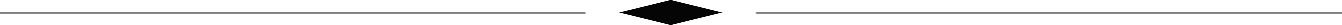 Please complete the sponsor commitment form and return a scanned copy to:Quinn Gasparo, Baskets of Joy Founder at basketsofjoyproject@gmail.comPayment Deadline: March 1st 2020Business/Organization Name:__________________________________________________________________Contact Name: _____________________________________________________________________________Mailing Address: ____________________________________________________________________________City:_____________________________    State: ____   Zip:_______   Phone Number: ____________________Email Address: ______________________________________________________________________________Business Website:____________________________________________________________________________Facebook Page URL:__________________________________________________________________________Sponsorship Level (circle one):        Platinum Sponsor: $1000+         Gold Sponsor: $500+       Silver Sponsor: $250+        Bronze Sponsor: $100+Payment is made via check and is due by March 1st 2020.Checks are written out to:ELCA Outreach CenterIn the ‘memo’ section write: Baskets of Joy ProjectChecks may be dropped off at the ELCA Outreach Center or mailed to:ELCA Outreach CenterAttention: Baskets of Joy Project6218 26th AvenueKenosha, WI 53143*If funds are received in excess of what is required to hold the Easter egg hunt, funds may be utilized at the discretion of the Baskets of Joy project to benefit local children in needI have read and fully understand the parameters of my sponsorship.  I agree to complete payment in accordance with my selected sponsorship level by the deadline of March 1st, 2020.Signature: _______________________________________________                    Date:___________________